The Business CycleIdentify and write the characteristics of each segment of the business cycle.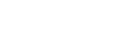 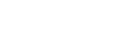 The Business Cycle Answer Key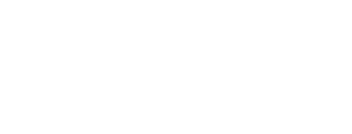 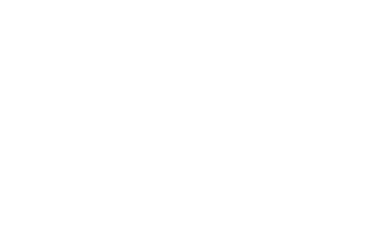 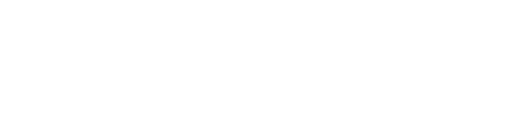 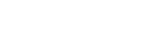 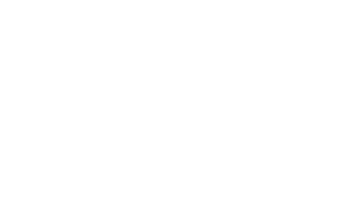 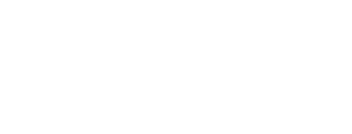 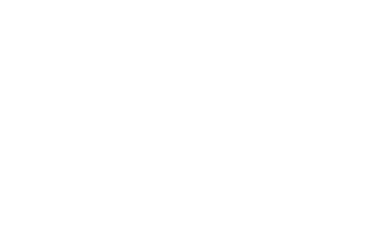 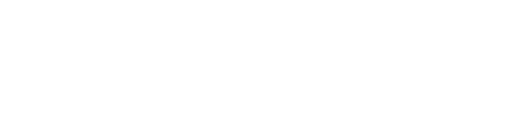 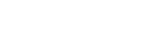 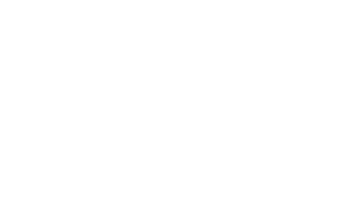 